 Warren Public Library proudly presents the Irish band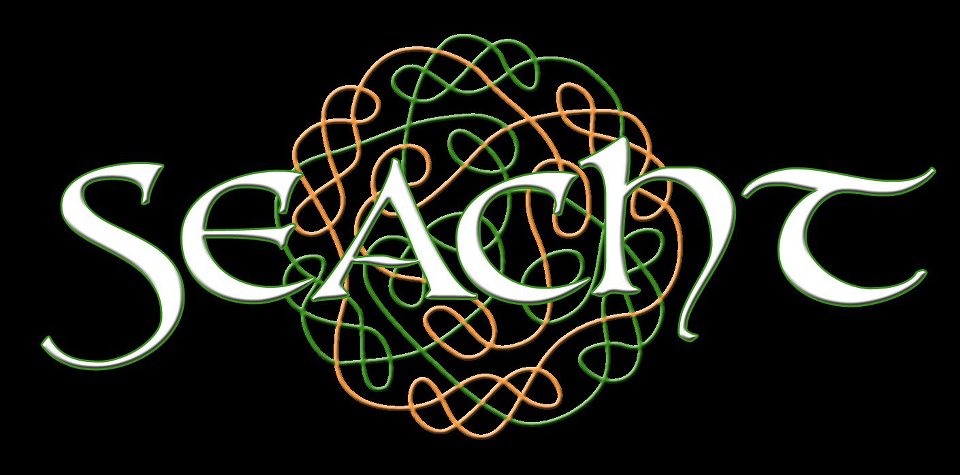 Seacht (pronounced “shocked”) is an Irish music band made up of musicians from Metro Detroit. Seacht plays both traditional tunes and songs using traditional instruments.“Poor is the person who is without music.”-an old Irish sayingMonday, June 23 @ 6:00Conference room next to Warren Civic Center LibraryPlease call to register:  586-574-4564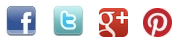 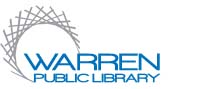 